МБДОУ Кочёвский детский сад «Сильканок»Мастер класс«Цветок Доброты»                                   Воспитатель: Вавилина Тамара                                                                                                                                Егоровна                                                           Мастер класс.Цветок доброты.Скажите пожалуйста. Что такое доброта?Каждый человек должен иметь свою душу, добрые слова, чтобы всем помогать кто попал в беду, и конечно любить.А добрые дела добрых людей называют добрыми поступками. Вот сейчас мы с вами сделаем очень хороший поступок. Сделаем цветок доброты.Основная задача – учить детей видеть добрые и злые поступки, различать их последствие. Побуждать делать подарки для своих близких, друзей. Но и конечно своей дорогой, любимой маме.Хочу поделиться с вами дорогие коллеги своей идеей изготовление волшебного цветка из ладошек.Называется этот цветок доброты. (слайд1).Сначала нужно приготовить материал для роботы: 1.Цветная или ксероксная бумага 8 цветов можно парные, можно по одному.2.полоска жёлтой бумаги для середины цветка.3.коктельная трубочка.4.клей пва или скотч.5.ножницы.6.простой карандаш.1.Обводим свою ладошку, затем вырезаем 8 ладошек, из них обязательно 2 ладошки зелёного цвета ладошки –это для лепестков стебелька. ( Слайд2.).2. Надрезаем полоску жёлтой бумаги и приклеиваем к краю коктейльной трубочки, чтобы получить яркая серединка цветка. (слайд3).3.Потом поочерёдно приклеиваем ладошку к трубочке, образуя цветок.4.Последними будут зелёные ладошки.5. Теперь берём ножницы и накручиваем каждый пальчик как бы загибаем каждый лепесток. (слайд4).6.И вот у нас получился вот такой цветок доброты, а если собрать их все вместе, то получится очень красивый букет. А сделан каждый цветок из собственной ладошки или ладошки ребёнка.(слайд5).А теперь повернитесь друг другу, посмотрите в глазки и ласково скажите « Настенька не сердись, улыбнись» и подарите друг другу свои цветочки .Это очень приятно когда ребёнок дарит своей маме подарок.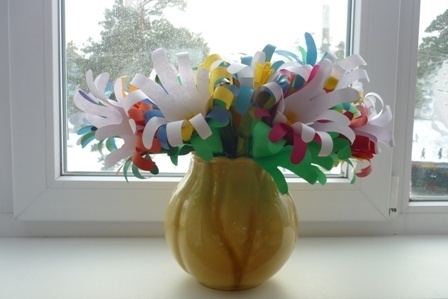 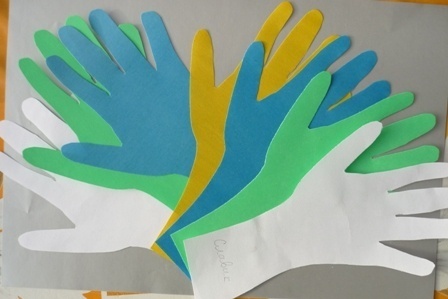 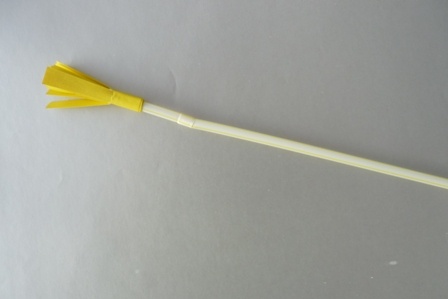 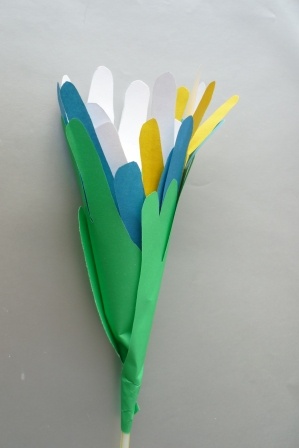 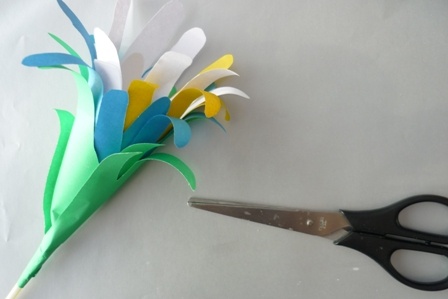 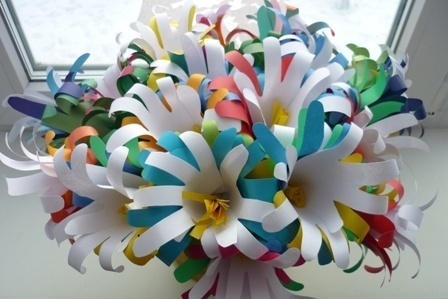 Большое спасибо за внимание